Конкурс«Лучший педагогический проект»Номинация«Лучший образовательный проект»Наименование проекта«Мою семью не обошла война»Муниципальное автономное дошкольное образовательное учреждение«Детский сад №167 общеразвивающего вида с приоритетным осуществлениемдеятельности по социально-личностному направлению развития детей» Телефон: 2641984                                            Адрес сайта: dou167@yandex.ruСроки выполнения проекта: долгосрочный, 1,5 годаАвторы  проекта:Землянкина С.А.Ручко Т.С.Красноярск, 2020ОПИСАНИЕ ПРОЕКТААктуальность проекта: Великая Отечественная война – важное, значимое событие в истории нашей стран. Нет семьи, которую не коснулись события тех лет, не оставили свой отпечаток. Память о подвиге нашего народа должна бережно храниться и передаваться из поколения в поколение. Современные дети с непосредственными участниками Отечественной войны разделены по времени несколькими поколениями. И, к сожалению, ветеранов остается с каждым годом все меньше. И очень важно, именно сейчас, не прервать живую нить памяти о героическом подвиге нашего народа в те годы, помнить защитников нашей Родины, прадедов, которые отстояли родную землю, гордится их героизмом, мужеством на полях сражений, тружеников тыла – женщин, стариков, детей. Сохранить связь поколений.Цель проекта: создание условий для расширения представлений детей о Великой Отечественной войне через историю своей семьи; воспитания чувства гордости за свою семью, сохранения преемственности поколений.Задачи проекта для детей:1. Формировать элементарные представления детей о Великой Отечественной войне: об участии прадедов в Отечественной войне; о мужестве, героизме народа, о детях – героях, тружениках тыла, боевых наградах, значении победы нашего народа в Великой Отечественной войне.2. Развивать познавательный интерес, эмоциональную отзывчивость, сопереживание3.Воспитывать у детей чувство принадлежности к своей семье, уважительное отношение к своим прадедам, чувство гордости за них.4. Наладить взаимодействие с родителями в организации познавательно – исследовательской деятельности.Задачи проекта для педагогов: повышать активность педагогов в вопросах патриотического воспитания дошкольников.Результаты: Представления детей о Великой Отечественной войне станут шире. Благодаря изучению семейных архивов, у детей будет повышен интерес к истории своей семьи. Приобретение навыков совместной поисково-исследовательской работы позволит больше узнать о подвиге своих прадедов и прабабушек в годы войны. Сформировано уважительное отношение к участникам войны, труженикам тыла; бережное отношение к семейным фотографиям и реликвиям (письма, медали). Испытывают уважение к защитникам Родины, чувство гордости за подвиги своих прадедов. Понимание важности праздника дня Победы в жизни каждой семьи.ДЕЯТЕЛЬНОСТЬ В РАМКАХ ПРОЕКТАСтратегией достижения поставленных целей и задач в основу данного проекта положена идея создания Книги памяти с рассказами детей о прадедушках и прабабушках в годы Великой отечественной войны. Презентация книги для детей старших групп.В качестве механизмов реализации проекта был сбор информации, оформление фотоматериалов из семейных архивов.  Оформление в мини – музее группы фото стенда «Мою семью не обошла война» Выставка в мини – музее медалей, орденов участников ВОВ. Изготовление альбома «Дети – герои ВОВ», Изготовление совместно с родителями, детьми «Книги памяти»Ресурсами реализации данного проекта являются библиотека им.В.Дубинина, мини-музей группы, воспитатели, логопед группы, родители, дети.Методы и приемы: наглядные (экскурсия, просмотр презентации, прослушивание аудиозаписи) словесные (беседы, рассказы, чтение художественной литературы), игровые (дидактические игры, сюжетно-ролевые игры, подвижные игры) практические (рисование, лепка, аппликация, конструирование).Этапы и план работы по проектуРеализация проекта рассчитана на 1,5 года, а именно с января 2020 по май 2021г.Оценка результатов реализации проектаРаспространение результатов проектаНаработанный материал по данному проекту будет представлен для педагогов МАДОУ 167,  родителей,  на различных уровнях, через районные методические объедения, презентован  на фестивале успешных образовательных практик, размещен на сайте детского сада, опубликован  в профессиональных журналах, интернет ресурсах. Перспективами дальнейшего развития проекта является продолжить работу над созданием Книги памяти.Устойчивость проектаПроект в дальнейшем имеет свое продолжение.Литература1. Кондрыкинская Л.А. Дошкольникам о защитниках Отечества. Методическое пособие по патриотическому воспитанию в ДОУ. М. ТЦ Сфера 2006г2. Т.И. Подрезова Планирование и конспекты занятий по развитию речи в ДОУ. Патриотическое воспитание. Айрис пресс, М, 2006г3. Казаков А.П., Шорыгина Т.А. «Детям о Великой Победе!» Издательство Гном – 2014.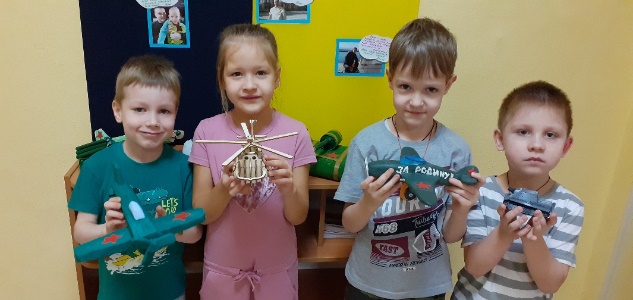 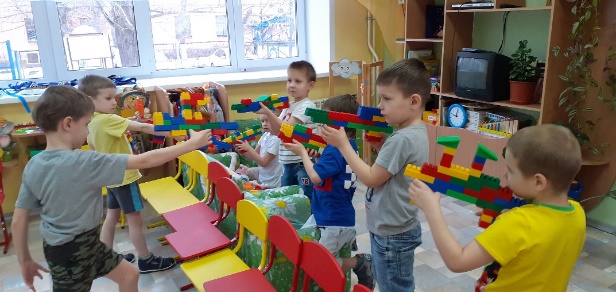 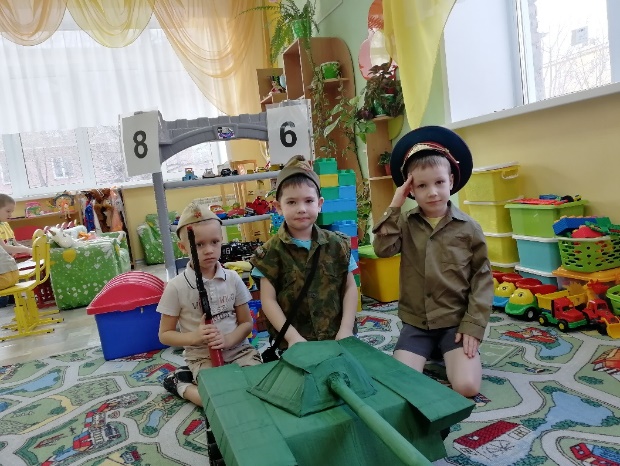 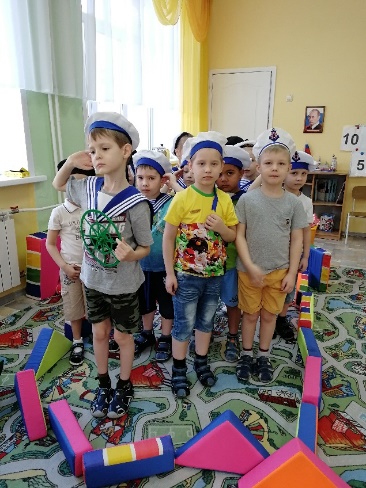 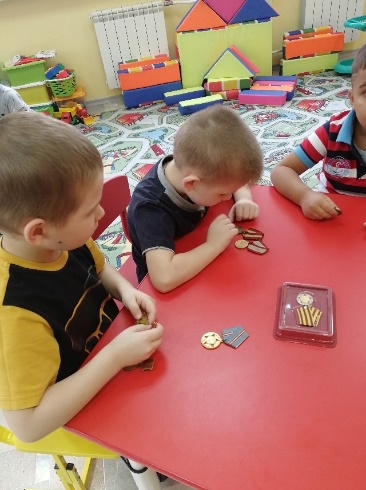 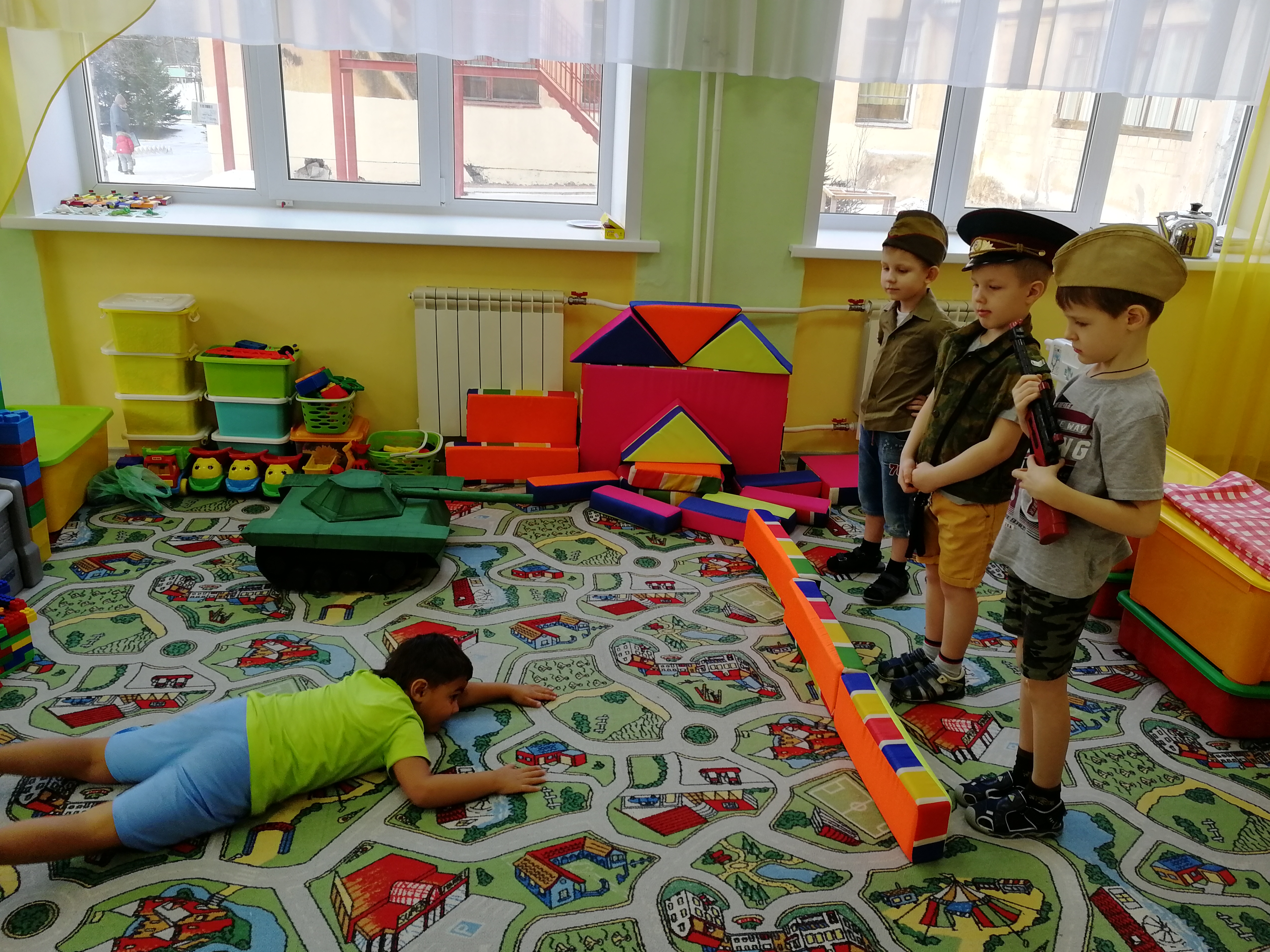 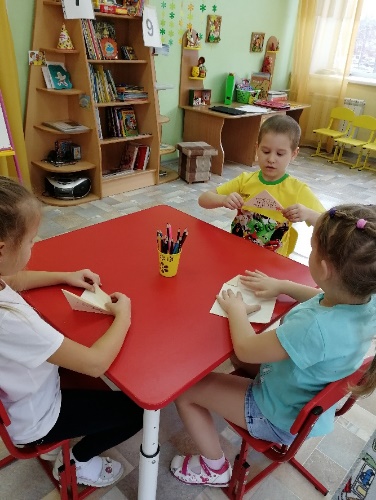 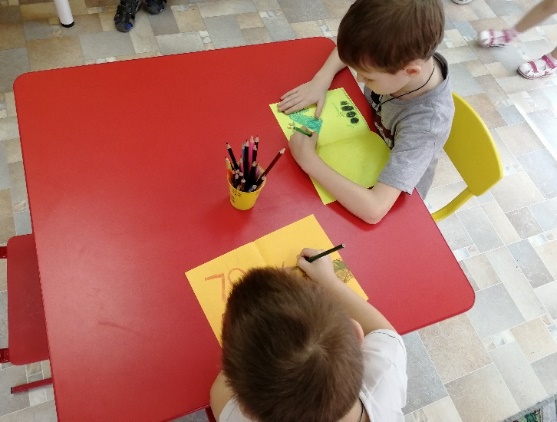 №Название мероприятияСрокиОтветственныйПодготовительный этапПодготовительный этапПодготовительный этапПодготовительный этап1.Знакомство родителей с проектом.13 января 2020г.Воспитатель, учитель-логопед. 2.Сбор информации, оформление фотоматериалов из семейных архивов.Январь-февраль 2020г. Родители, воспитатель, учитель-логопед. 3.Оформление в мини – музее группы фото стенда «Мою семью не обошла война»3 марта 2020г.Воспитатель, учитель-логопед.4.Выставка в мини – музее медалей, орденов участников ВОВ.10 марта2020г.Воспитатель, учитель-логопед.5. Изготовление альбома «Дети – герои ВОВ»17 марта 2020г. Дети старшей группы, воспитатель, учитель-логопед.6.Изготовление совместно с родителями, детьми «Книги памяти»25 марта 2020г.Родители, дети, воспитатель, учитель-логопед.Основной этап:Основной этап:Основной этап:Основной этап:1.Социально – коммуникативное развитие: - 	Cюжетно - ролевые игры: «Моряки», «Пограничники», «Летчики», «Мы – военные разведчики».	Экскурсии: в библиотеку им. В. Дубинина, к памятнику Труженикам тыла	Коммуникативные игры: «Воину – солдату свое оружие», «Отгадай военную профессию», «Перевяжи раненого»Познавательное развитие:	Изучение семейных архивов	Просмотр презентации музея «Великая Отечественная война».	Рассматривание альбомов «Ордена и медали ВОВ», «Юные герои войны»,  	Выставка в мини-музее «Военная техника»Речевое развитие:	Беседы: «Что я знаю о войне?», «Праздник «День Победы», «Дети и война», «Великая Отечественная война», «Блокада Ленинграда», «О тружениках тыла»	Дидактические игры: «Кто больше назовет качеств героя», «Воину – солдату свое оружие», «Кому, что нужно для службы», «Назови рода войск»	Знакомство с художественной литературой: С. Алексеев «Победа будет за нами», Е. Благинина «Баллада о добром свете», С.Я. Маршак «Мальчик из села Поповки». Чтение и заучивание стихотворений о ВОВ, героях, Победе.Познавательное развитие:	Изучение семейных архивов «Почему папа хранит желтый треугольник?», «Откуда у моего дедушки медали?	Просмотр видео из музея Победы на Поклонной горе	Рассматривание картин	Рассматривание альбомов:Художественно – эстетическое развитие:	Рисование «Салют Победы», «Военная техника»	Лепка «Военная техника»	Аппликация «Танк»	Конструирование из бумаги «Военные письма», из конструктора лего «Крепость для укрепления города»	Слушание аудиозаписи военных песен	Просмотр мультфильма. «Блокада. Воробышек»Физическое развитие: 	Подвижные игры: «Встречные перебежки», «Попади в цель», «Самый меткий»	Эстафета: «Полоса препятствий»Январь 2020-март 2020г. Воспитатель, учитель-логопед.Заключительный этап:Заключительный этап:Заключительный этап:Заключительный этап:1.Создание «Книги Памяти».Март 2021г.Родители, дети подготовительной группы, воспитатель, учитель-логопед.2.Рассказы детей о своих прадедах «Я помню, я горжусь». Презентация книги. Апрель 2021г. Дети подготовительной группы. №Ожидаемые результатыОценка1.У детей сформировано начальное представление о Великой Отечественной войне через историю своей семьи и ее вкладе в Победу, развит познавательный интерес.Вовлеченность детей в работу, заинтересованность, участие в беседах на темы: «Что я знаю о войне?», «Праздник «День Победы», «Дети и война», «Великая Отечественная война», «Блокада Ленинграда», «О тружениках тыла» 2.У детей сформирован навык совместной поисково-исследовательской работы. Создание «Книги Памяти», Самостоятельные рассказы детей о своих прадедах «Я помню, я горжусь»3.Сформировано уважительное отношение к участникам войны, труженикам тыла; бережное отношение к семейным фотографиям и реликвиям (письма, медали). Конструирование из бумаги «Военные письма», просмотр презентации музея «Великая Отечественная война», рассматривание альбомов «Ордена и медали ВОВ», «Юные герои войны»,  